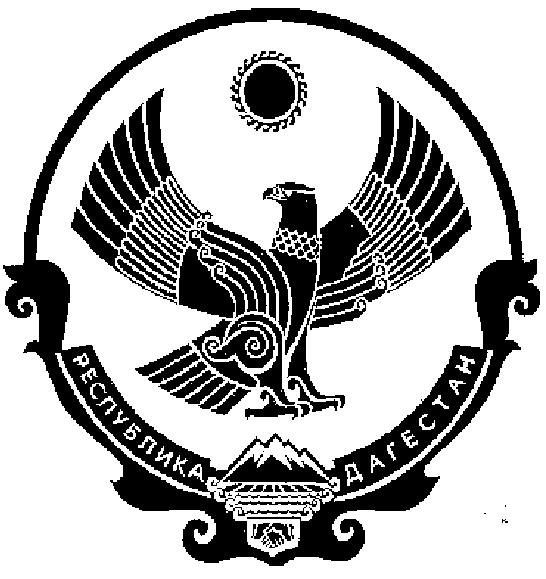 СОБРАНИЕ ДЕПУТАТОВ МУНИЦИПАЛЬНОГО РАЙОНА «КИЗИЛЮРТОВСКИЙ РАЙОН»368120, Российская Федерация Республика Дагестан  г. Кизилюрт   ул. Гагарина  52 «а». 8.07.2021                                                                                                    № 09-07/07 РС                                                               РЕШЕНИЕ                                            О депутате на постоянной основе Заслушав и обсудив информацию Председателя Собрания депутатов МР «Кизилюртовский район» А.М.  Магомедова                                                                РЕШИЛИ:	Назначить на должность депутата на постоянной основе депутата Темирханова Темирхана Увайсовича.Голосовали «за» единогласноПредседатель Собрания депутатовМР «Кизилюртовский район»                                                      А.М. Магомедов